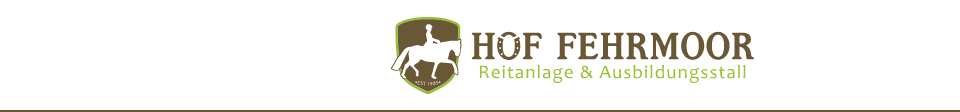 		Reitabzeichen RA10Hier könnt ihr in familiärer Atmosphäre alles rund ums Pferd erlernen. Ihr erfahrt etwas über die artgerechte Haltung und die Pflege der Pferde. Ihr putzt und reitet sie und wir zeigen euch was man noch so alles mit ihnen erleben kann. Wir bieten euch auch die Teilnahme an einem Abzeichen RA 10 an. Wann (9.30 Uhr – 16 Uhr): 22.07.- 26.07.2024 bei Daniela Wer: Kinder von 6 – ca. 12 Jahren . Kosten: 300,-€ pro Teilnehmer
inkl. Abzeichenprüfung
inkl. Getränke, Mittagessen und Snacks.
Bei der Anmeldung müssen 50,- € angezahlt werden. Was ihr braucht: Bringt bitte Reit- oder Fahrradhelm, lange Hose (Reithose), festes Schuhwerk mit kleinem Absatz und zum Voltigieren eine lange Sporthose (oder Leggins) mit. Anmeldung ist unbedingt erforderlich! Wenn ihr noch Fragen habt, meldet euch bei uns. Telefon: 0151/53590373 Den Anmeldebogen gebt bitte bei Mirjam ab oder sendet ihn uns zu: Hof Fehrmoor
Fehrmoorweg 112a
27578 Bremenhaven oder per E-Mail an d.goiny@hof-fehrmoor.de Die Anzahlung und der Restbetrag (spätestens 5 Werktage vor Beginn des Reitcamps) sind auf folgendes Konto unter Angabe des Teilnehmernamen und dem Datum des Camps zu überweisen: Bankverbindung IBAN: DE67292657473001081000 Die Anzahlung und der Restbetrag (spätestens 5 Werktage vor Beginn des Reitcamps) sind auf folgendes Konto unter Angabe des Teilnehmernamen und dem Datum des Camps zu überweisen: Bankverbindung IBAN: DE67292657473001081000Wir freuen uns auf euch 